Preiroomsoep met kipFotorecept 6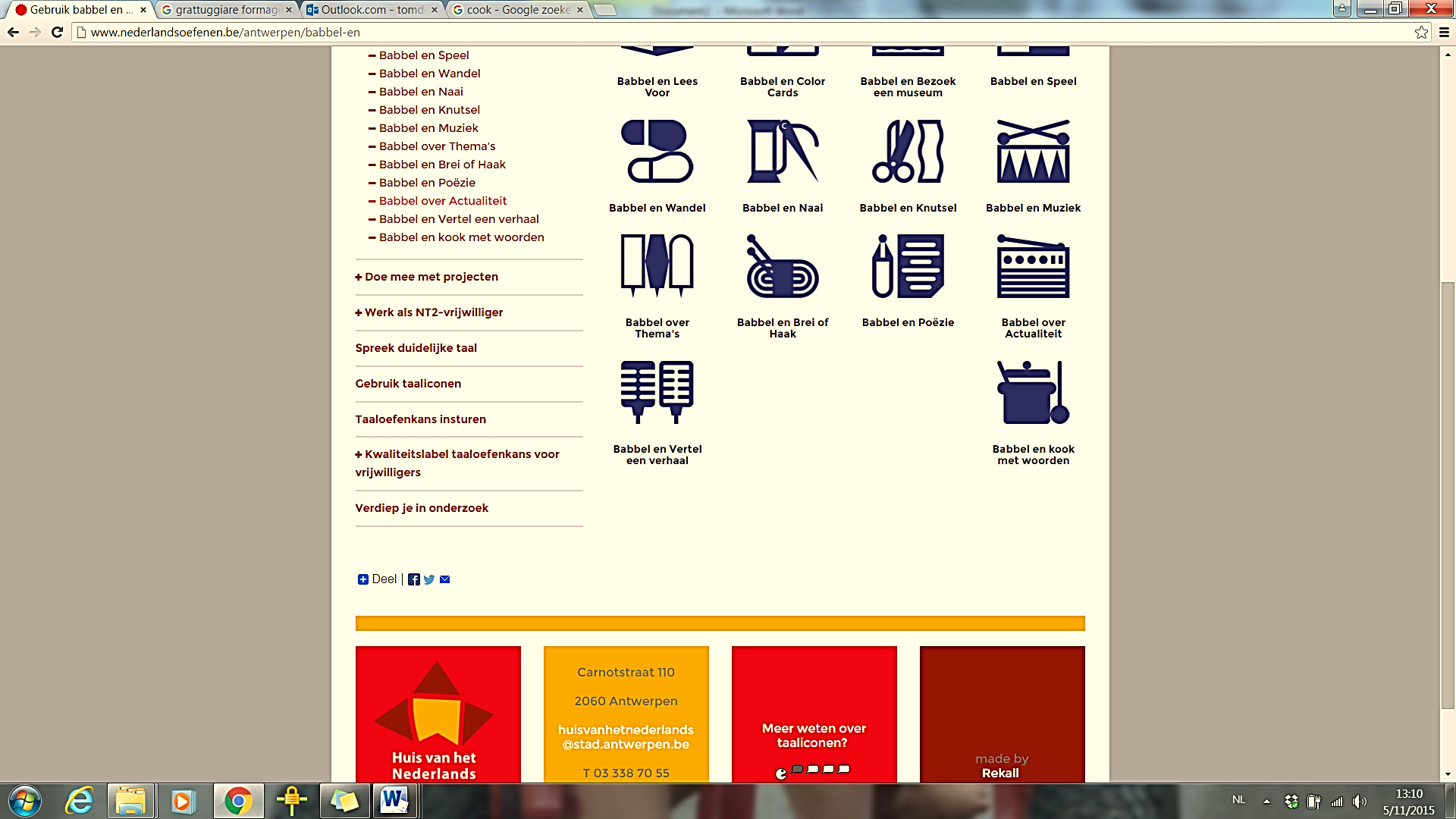 STAP 1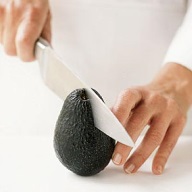 +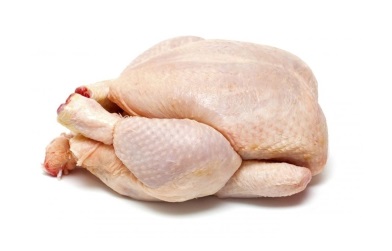 STAP 2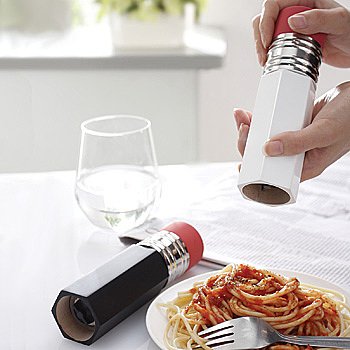 +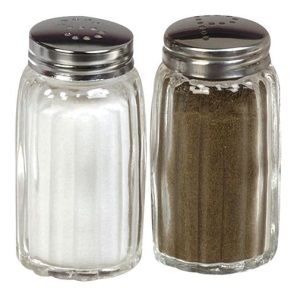 STAP 3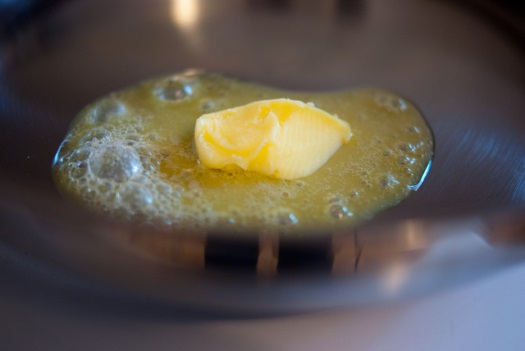 +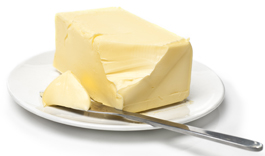 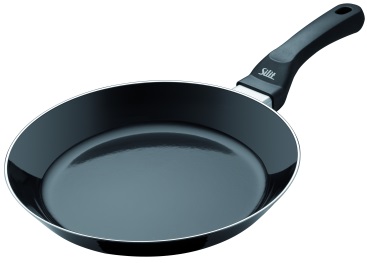 STAP 4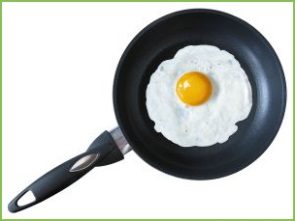 +STAP 5+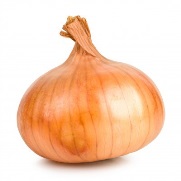 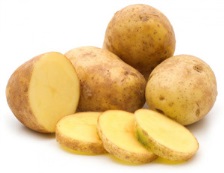 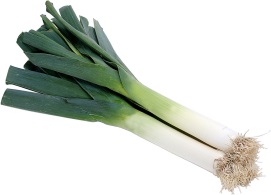 STAP 6+STAP 7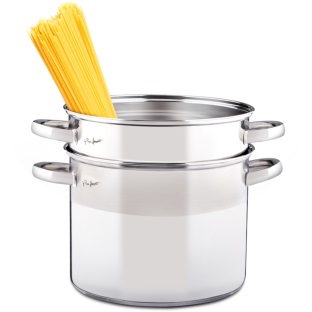 +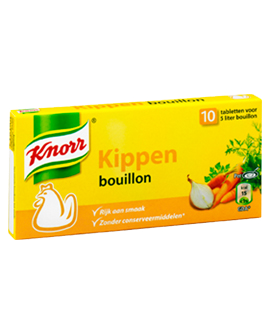 STAP 8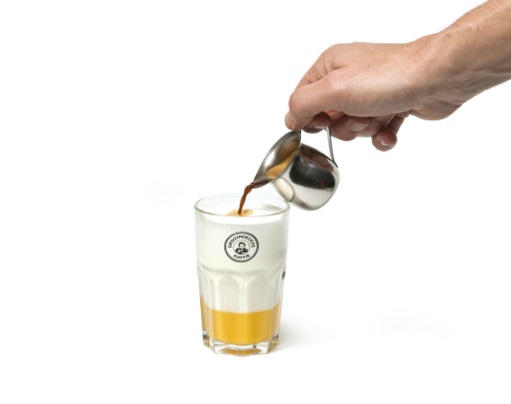 +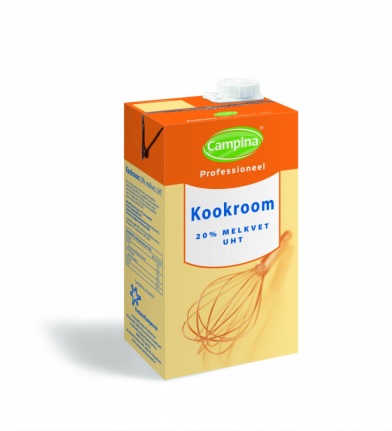 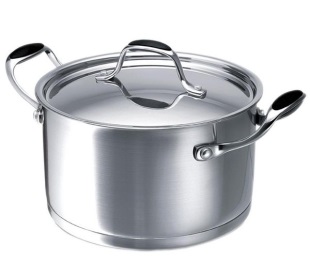 STAP 9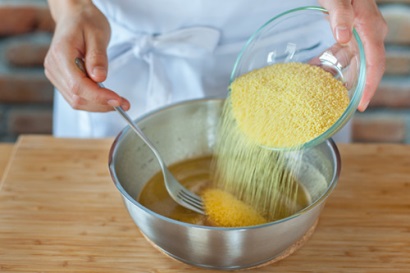 +STAP 10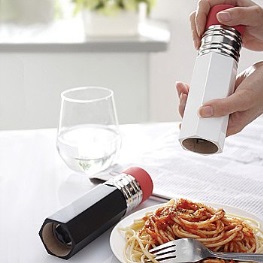 +